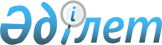 Об утверждении Правил допуска специалиста к обслуживанию электронной избирательной системы в помещении для голосования с использованием электронной избирательной системыПостановление Центральной избирательной комиссии Республики Казахстан от 31 августа 2004 года N 131/167. Зарегистрировано в Министерстве юстиции Республики Казахстан 11 сентября 2004 года N 3059      Сноска. Заголовок в редакции постановления Центральной избирательной комиссии РК от 23.12.2015 № 45/78 (вводится в действие со дня его первого официального опубликования).      В соответствии с подпунктом 1) статьи 12, статьей 50-3 Конституционного закона Республики Казахстан от 28 сентября 1995 года «О выборах в Республике Казахстан» Центральная избирательная комиссия Республики Казахстан ПОСТАНОВЛЯЕТ:

      Сноска. Преамбула в редакции постановления Центральной избирательной комиссии РК от 23.12.2015 № 45/78 (вводится в действие со дня его первого официального опубликования).

      1. Утвердить прилагаемые Правила допуска специалиста к обслуживанию электронной избирательной системы в помещении для голосования с использованием электронной избирательной системы.

      Сноска. Пункт 1 в редакции постановления Центральной избирательной комиссии РК от 23.12.2015 № 45/78 (вводится в действие со дня его первого официального опубликования).

      2. Направить настоящее постановление областным, городов Астана и Алматы избирательным комиссиям для руководства. 

      3. Настоящее постановление вступает в силу с момента его регистрации в Министерстве юстиции Республики Казахстан.         Председатель 

      Центральной 

  избирательной комиссии 

  Республики Казахстан 

 Утверждены                     

постановлением Центральной            

избирательной комиссии              

Республики Казахстан               

от 31 августа 2004 года N 131/167              Сноска. Верхний правый угол с изменением, внесенным постановлением Центральной избирательной комиссии РК от 23.12.2015 № 45/78 (вводится в действие со дня его первого официального опубликования). Правила 

допуска специалиста к обслуживанию электронной избирательной

системы в помещении для голосования с использованием

электронной избирательной системы      Сноска. Заголовок в редакции постановления Центральной избирательной комиссии РК от 23.12.2015 № 45/78 (вводится в действие со дня его первого официального опубликования).      1. К обслуживанию электронной избирательной системы в помещении для голосования с использованием электронной избирательной системы допускаются специалисты, которые могут быть членами данной участковой избирательной комиссии. 

      2. Подготовка и обучение специалистов для обслуживания электронной избирательной системы проводится организацией, с которой Центральная избирательная комиссия Республики Казахстан заключила соответствующий договор. 

      3. Кандидат в специалисты для обслуживания электронной избирательной системы должен отвечать следующим минимальным квалификационным требованиям: 

      1) навыкам работы с персональным компьютером;

      2) опытом работы с пакетом Microsoft Office (Word, Excel). 

      Сноска. Пункт 3 с изменением, внесенным постановлением Центральной избирательной комиссии РК от 23.12.2015 № 45/78 (вводится в действие со дня его первого официального опубликования).

      4. Программа тем обучения специалистов для обслуживания электронной избирательной системы избирательного участка утверждается председателем Центральной избирательной комиссии Республики Казахстан. 

      5. По окончании обучения проводится зачет для оценки специалиста по допуску для обслуживания электронной избирательной системы. 

      6. Список вопросов для проведения зачета специалистов для обслуживания электронной избирательной системы избирательного участка разрабатывается Центральной избирательной комиссией Республики Казахстан. 

      7. На основании документа об успешном курсе подготовки и обучения, выданной обучающей организацией, областными, городов Астаны и Алматы, избирательными комиссиями принимается решение о допуске специалиста к обслуживанию электронной избирательной системы. 
					© 2012. РГП на ПХВ «Институт законодательства и правовой информации Республики Казахстан» Министерства юстиции Республики Казахстан
				